RALPH BERKLEY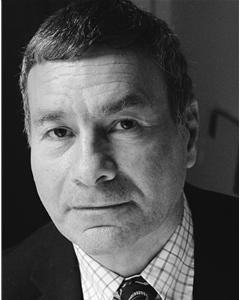 Location:	LondonHeight:	5'7" (170cm)Weight:	11st. (70kg)Playing Age:	41 - 55 yearsAppearance:	Eastern European, WhiteOther:	EquityEye Colour:	BrownHair Colour:	Dark BrownHair Length:	Mid LengthCredits:2007, Corporate, Irish Businessman/customer in Pharmacy, ROLE PLAY FOR COLGATE2006, Radio, Singer/Look A Like Columbo, INTERVIEW WITH BBC RADIO ESSEX2004, Event, LOOK A LIKE DETECTIVE COLUMBO, London Hotel2003, Commercial, Embarrassed Father, TALK PRO GOLF2002, Television, Mr. Sparks (Lead Role), CBBC EDUCATION, BBC Television, Helen Chase2000, Feature Film, Thomas Hooker, PURE FREEDOM, Marshall Productions, Richard Elson1999, Commercial, Customer/Feature, ICELAND1998, Short Film, Lester, CHICKEN, NFTS Beaconfield, Tom Shankland1996, Commercial, Mexican, ANDREWS LIVER SALTS1996, Feature Film, Businessman, ELECTRIC VENICE, L.I.F.S, Craig Gailbraith1995, Feature Film, Shady Bookie, COMEUPPANCE, L.I.F.S, Dominic Osbourne1995, Television, Fred West, NEWSNIGHT, BBC Television1995, Video, Long John Silver, LONG JOHN SILVER1994, Video, Opera Loving Happy Postman, HAPPY POSTMAN, European Script Fund1990, Feature Film, Drunken Bondwinner, YOU CAN'T TAKE IT WITH YOU, London International Film Sch, Jeremy De Cocq1988, Television, Teaker The Butler, HANNAY, Thames Television, Ken HannanSkills:Accents & Dialects:(* = native)	Cockney, Essex, London*, South African*Languages:(* = Native/Fluent)	English*Music & Dance:(* = highly skilled)	Ballad*, Cabaret Singing*, High BaritoneVehicle Licences:	Car Driving Licence